Devki Devi Jain Memorial College for WomenTeachers’ Feedback No of Responses- 56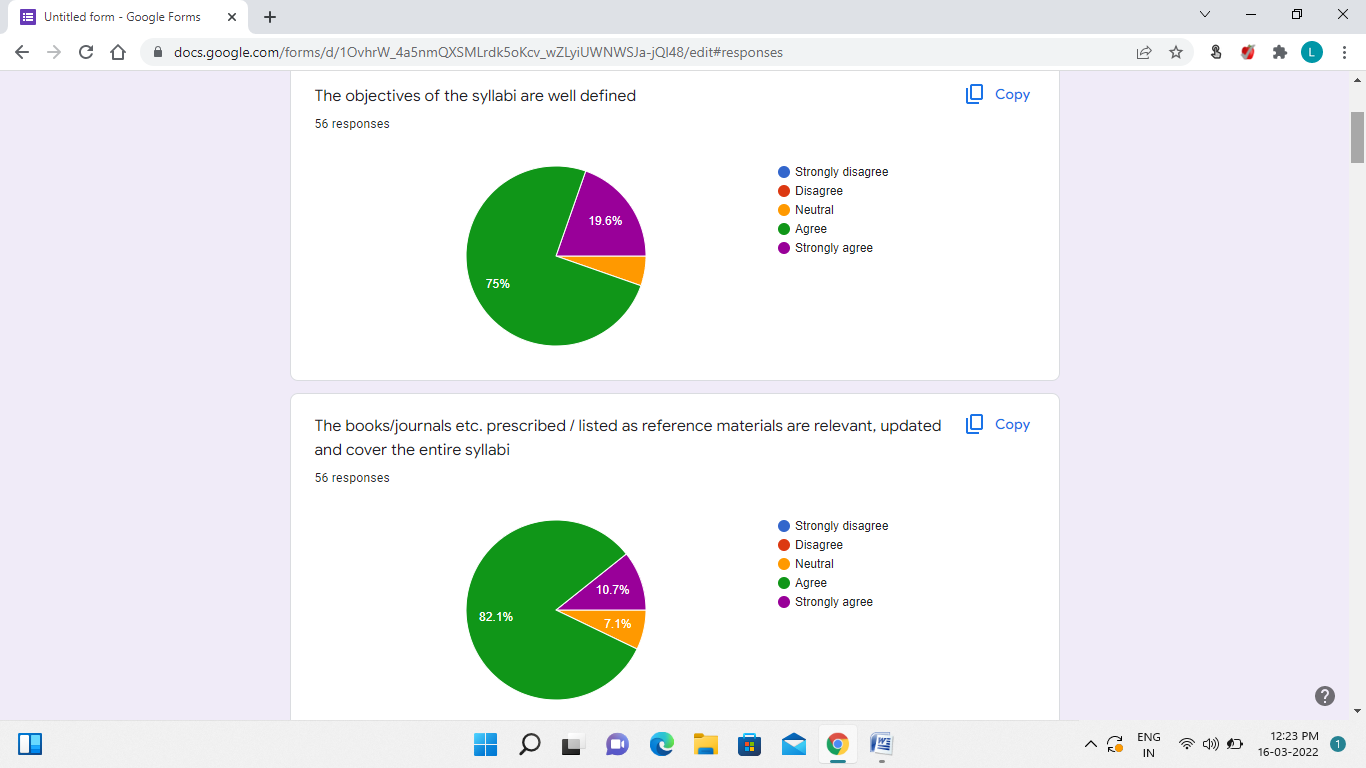 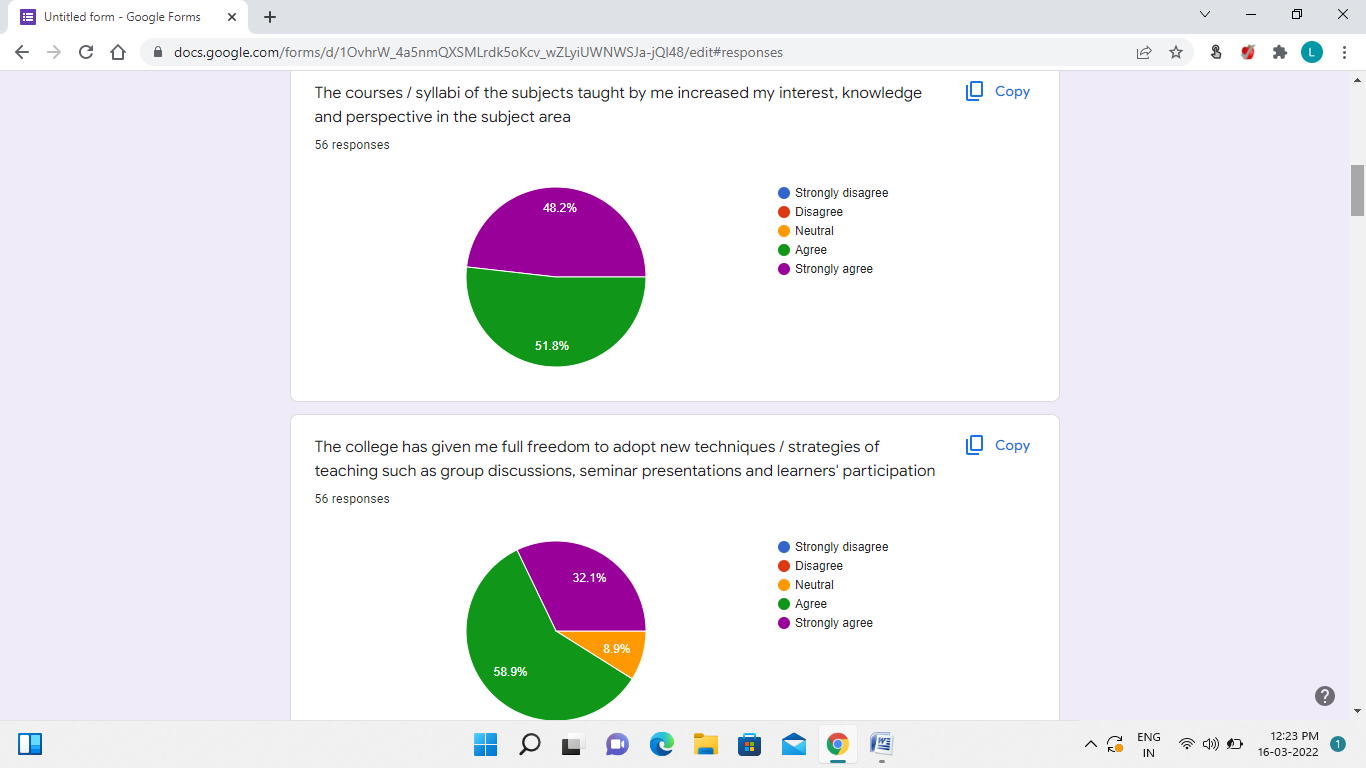 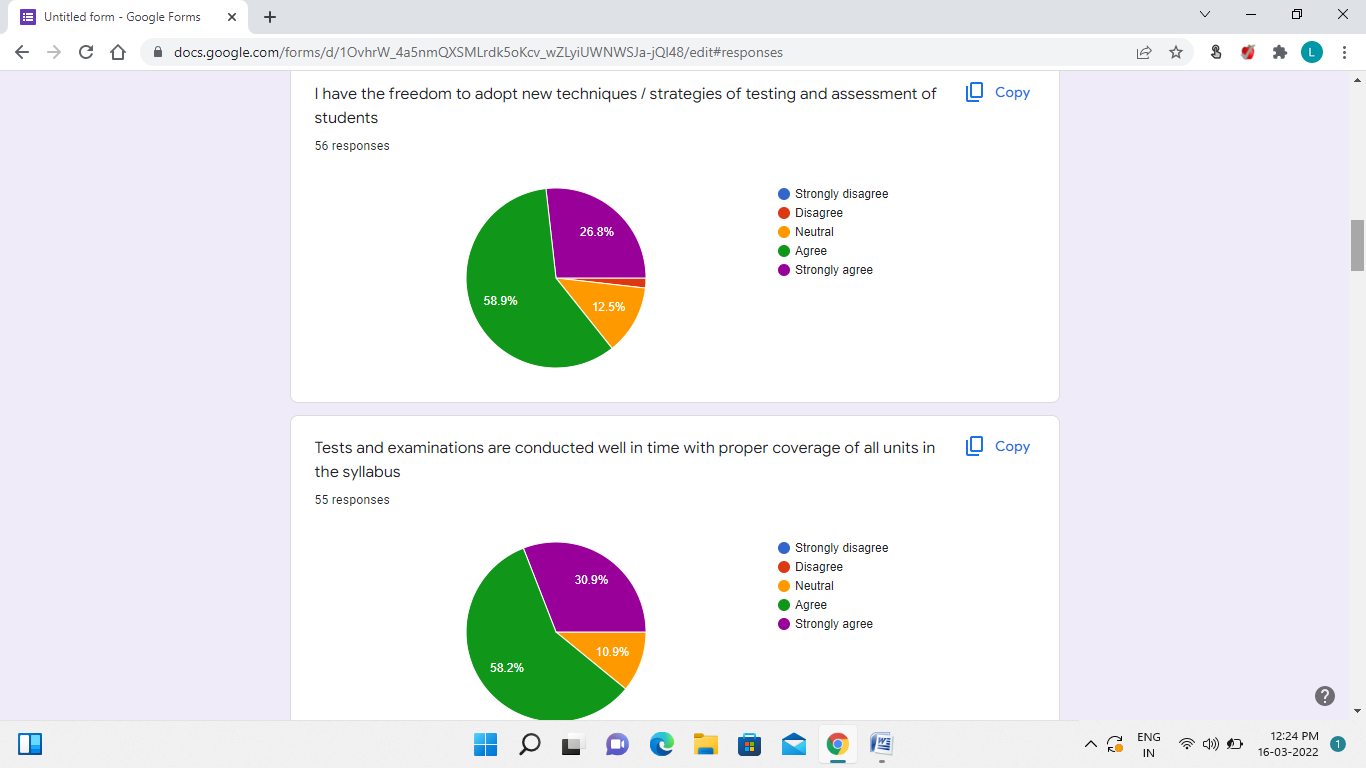 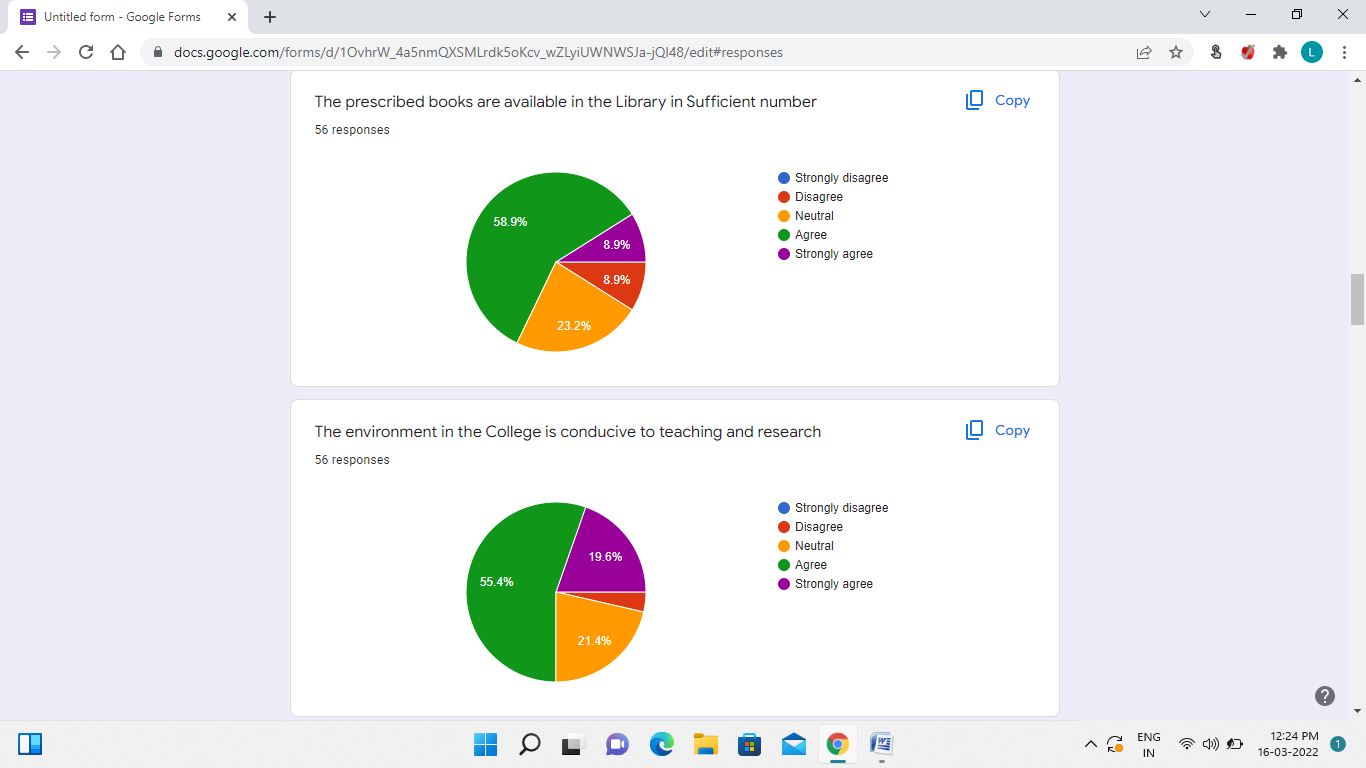 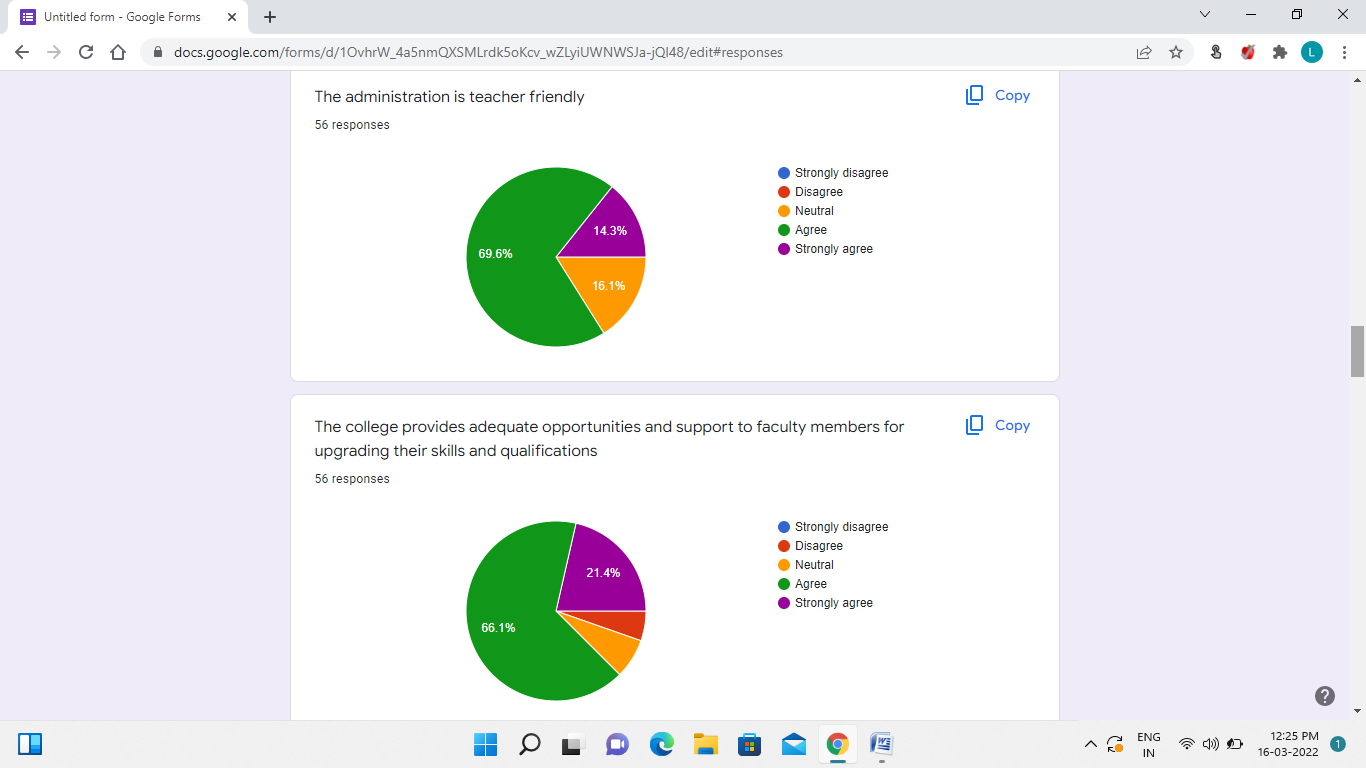 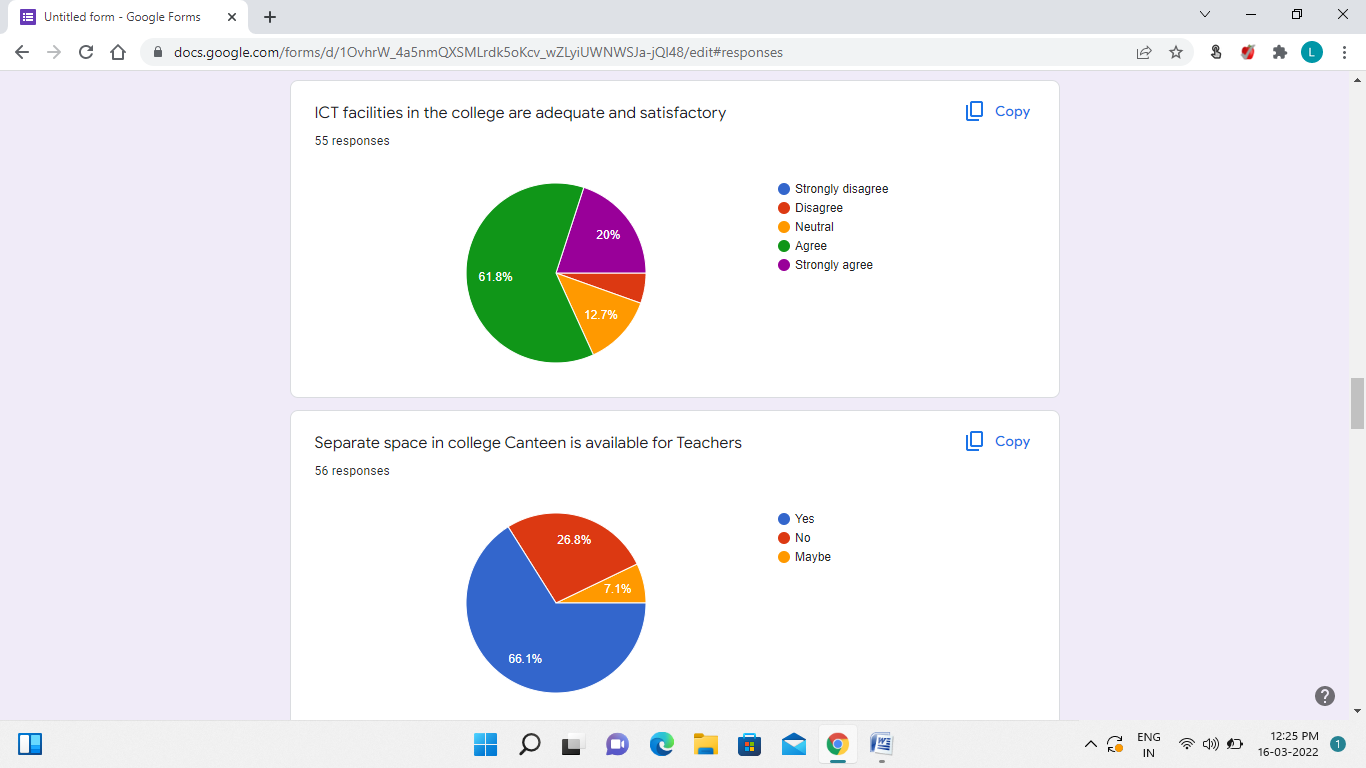 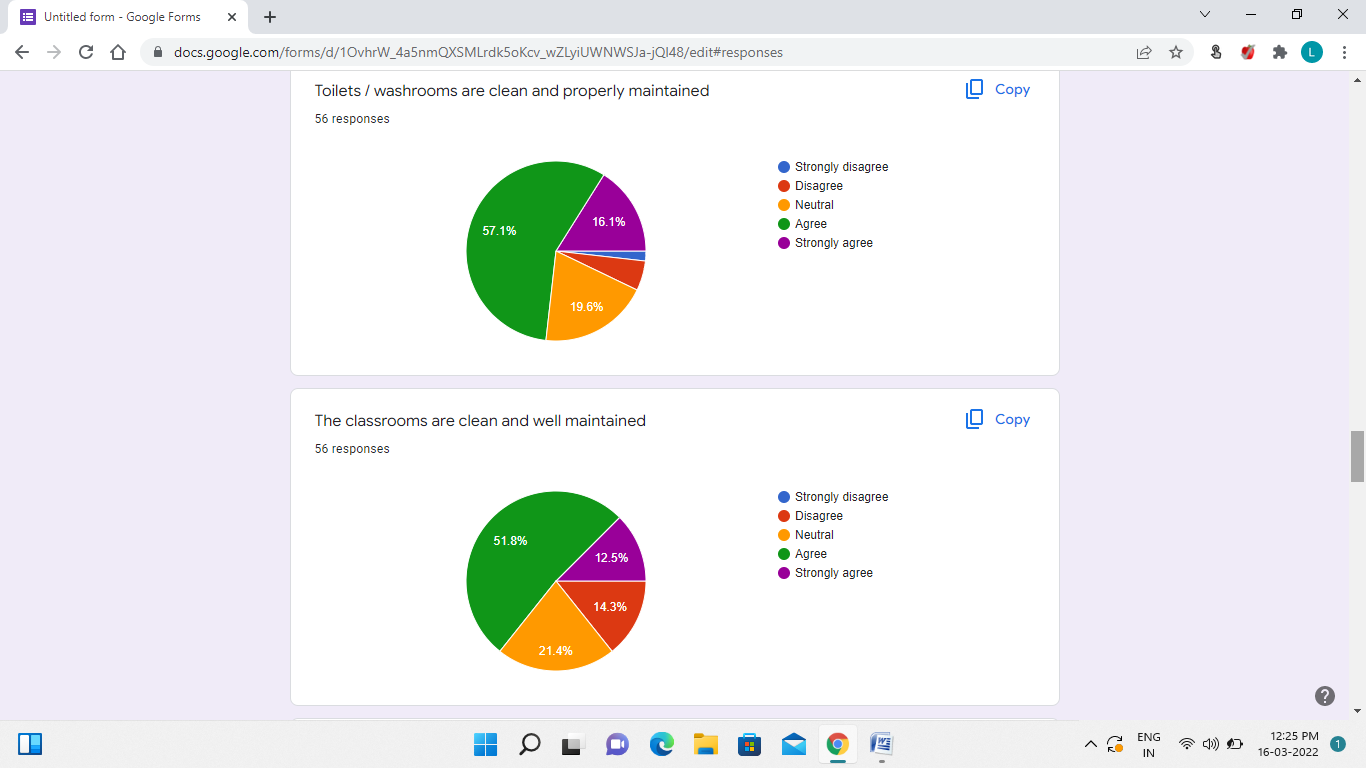 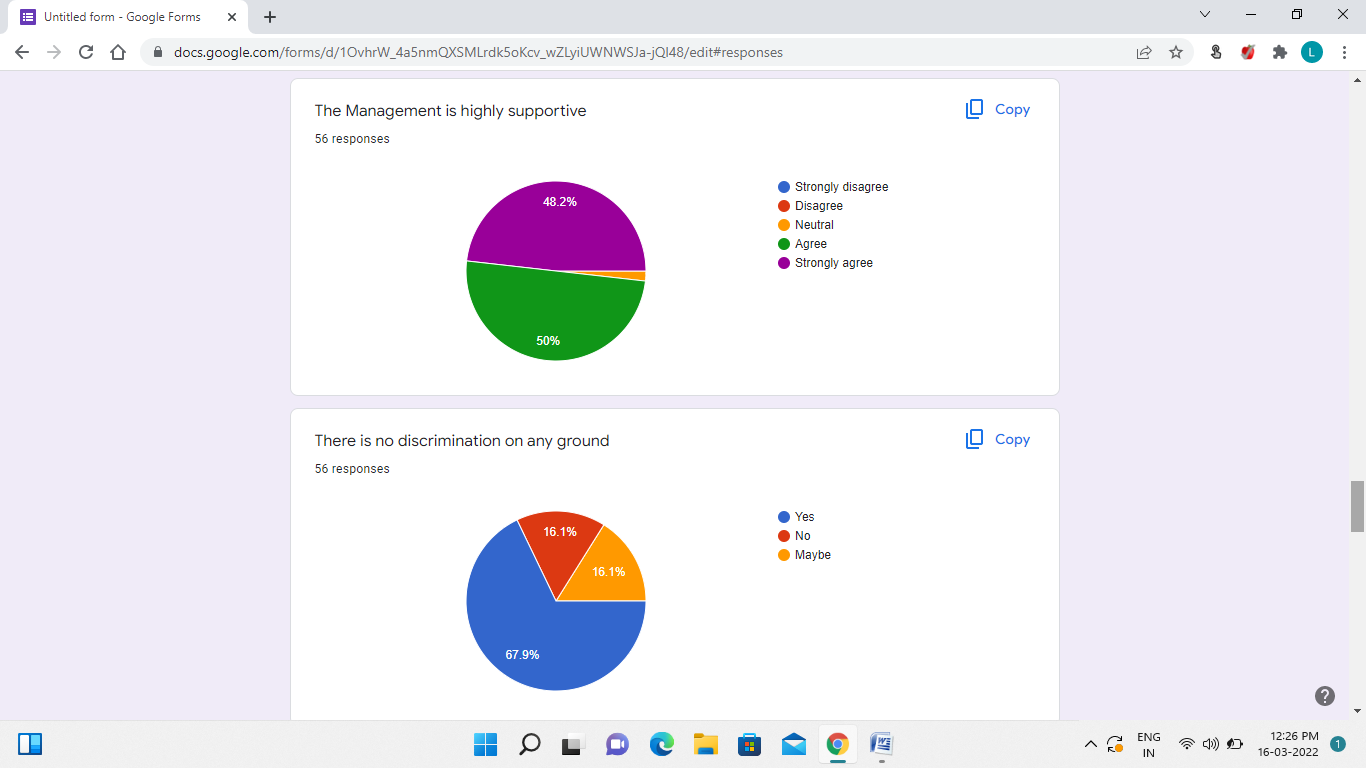 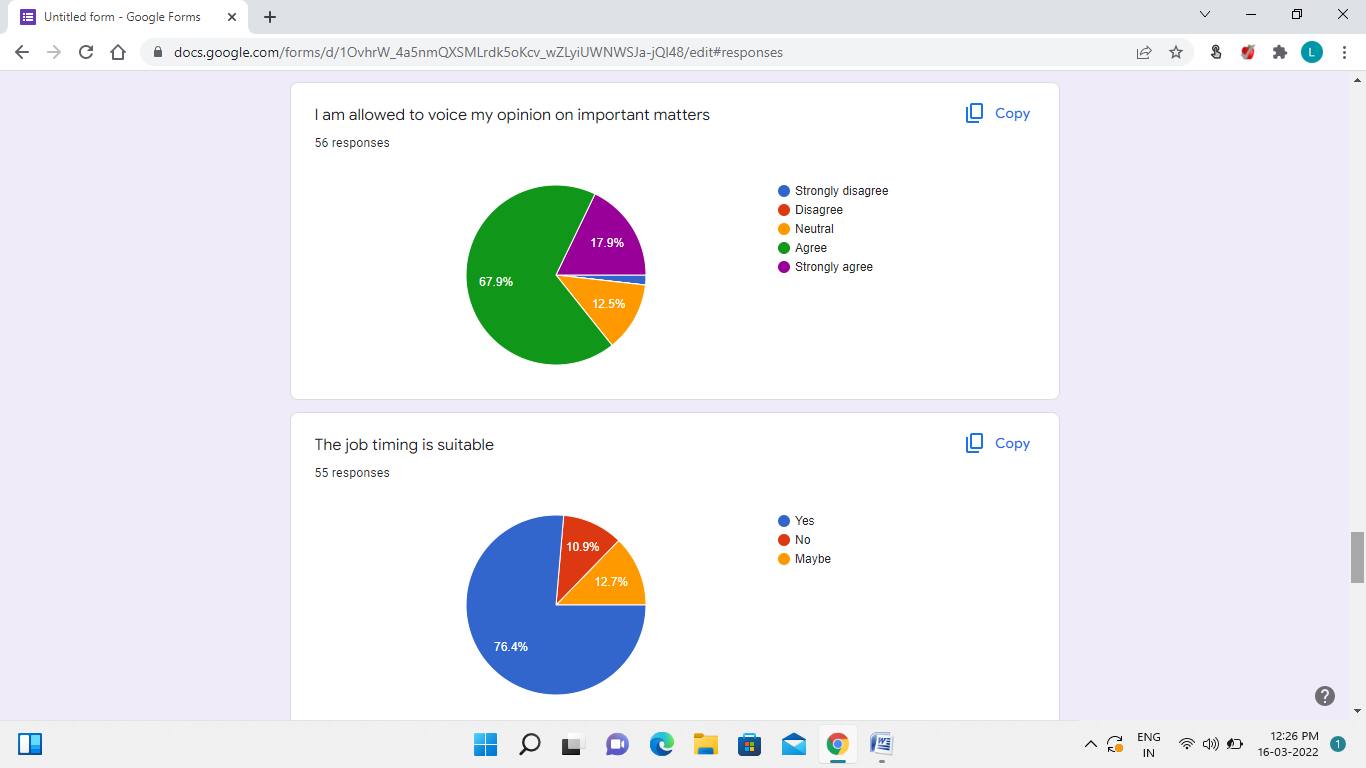 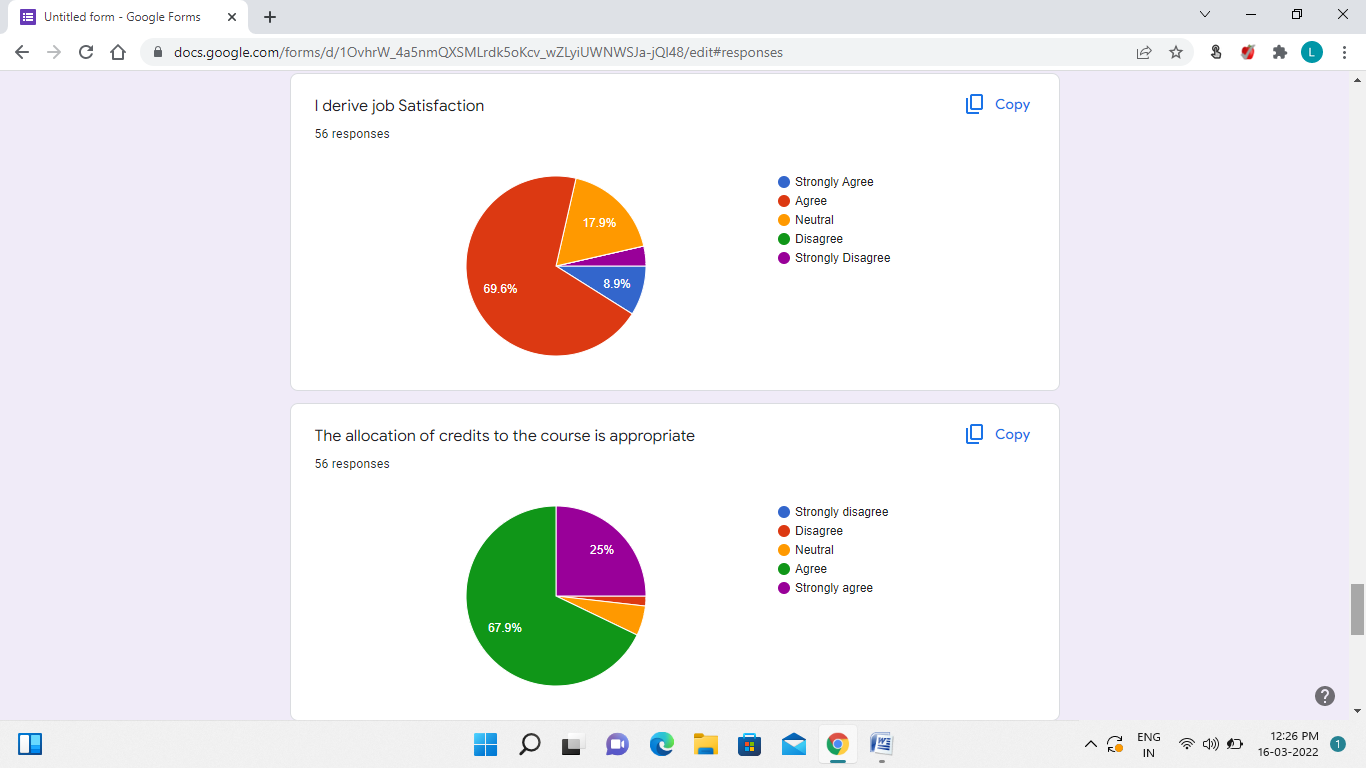 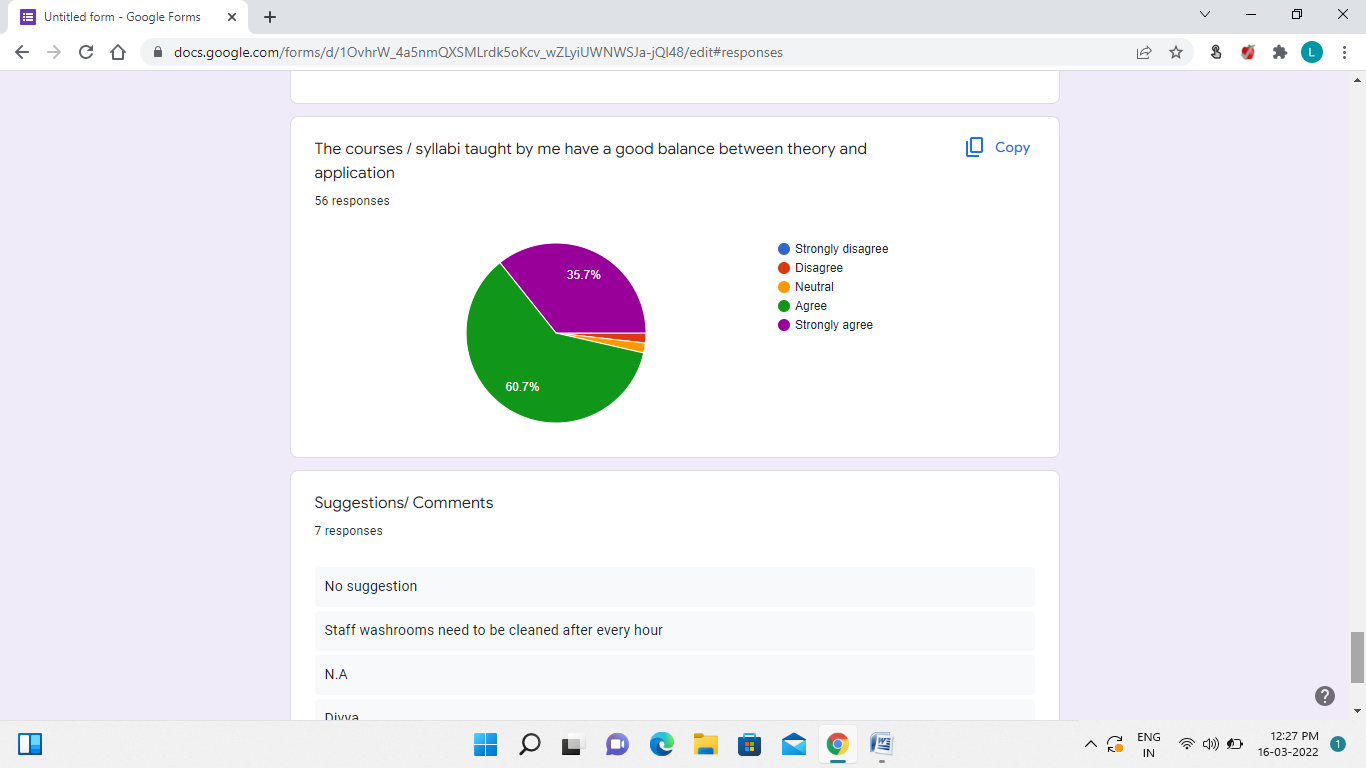 